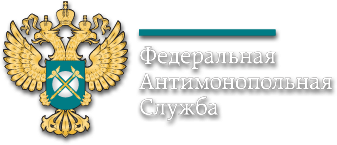 ОБЩЕСТВЕННЫЙ СОВЕТ ПРИ ФЕДЕРАЛЬНОЙ АНТИМОНОПОЛЬНОЙ СЛУЖБЕРоссия, 125993, г. Москва, Садовая-Кудринская, д.11, тел. 8-499-755-23-23, e-mail: os@fas.gov.ru, http:// os.fas.gov.ruП О В Е С Т К Азаседания Общественного совета при ФАС России1. О развитии тарифного регулирования в электроэнергетике и коммунальном хозяйстве.от Общественного совета: Илья Алексеевич Долматов; Марина Анатольевна Файрушина;от ФАС России: Дмитрий Андреевич Васильев, начальник Управления регулирования электроэнергетики;Алексей Геннадьевич Матюхин, начальник Управления регулирования в сфере жилищно-коммунального хозяйства;Алексей Сергеевич Воронин, начальник Управления регионального тарифного регулирования.2. О проекте Федерального закона «Об основах государственного регулирования цен (тарифов)».от Общественного совета: Марина Анатольевна Файрушина; Татьяна Алексеевна Каменская; Илья Алексеевич Долматов;от ФАС России: Алексей Сергеевич Воронин, начальник Управления регионального тарифного регулирования.3. О проекте приказа ФАС России «О внесении изменений в приказ Федеральной антимонопольной службы по тарифам от 18 октября 2011 г. № 642-а «Об утверждении методики расчета предельного размера платы за проведение технического осмотра».от Общественного совета: Алексей Владиславович Кожевников;от ФАС России: Мария Сергеевна Бабикова, начальник Управления контроля промышленности.4. Недискриминационный доступ МСП к услугам цифровых платформ, в том числе к электронным торговым площадкам. Создание добросовестных практик взаимодействия маркетплейсов и поставщиков товаров, в том числе в целях предупреждения недобросовестной конкуренции.от Общественного совета: Владлен Георгиевич Максимов; Алексей Владиславович Кожевниковот ФАС России: Надежда Александровна Шаравская, начальник Управления контроля социальной сферы, торговли и непроизводственных услуг;Антон Викторович Тесленко, начальник Контрольно-финансового управления;Елена Александровна Заева, начальник Управления регулирования связи и информационных технологий.ФАС России,Зал Коллегии«15» апреля 2022 г.10 ч. 00 мин.